О результатах деятельности административной комиссии в Сернурском муниципальном районе за 2021 год    Заслушав отчет председателя административной комиссии в Сернурском муниципальном районе «О результатах деятельности административной комиссии в Сернурском муниципальном районе за 2021 год», Собрание депутатов Сернурского муниципального района решило:1. Отчет председателя административной комиссии в Сернурском муниципальном районе «О результатах деятельности административной комиссии в Сернурском муниципальном районе за 2021 год» принять к сведению.2. Результаты деятельности административной комиссии в Сернурском муниципальном районе за 2021 год признать удовлетворительными.2. Опубликовать (обнародовать) настоящее решение в установленном порядке и разместить на официальной странице администрации Сернурского муниципального района Республики Марий Эл в информационно-телекоммуникационной сети «Интернет».3. Настоящее решение вступает в силу после его официального опубликования (обнародования). Глава Сернурского муниципального района	                                С.Л. Адиганов                               Приложение к Решению Собрания депутатовСернурского муниципального районаот 16 февраля 2022 года №269ОТЧЁТпредседателя административной комиссии«О результатах деятельности административной комиссии в Сернурском муниципальном районе за 2021 год»  Уважаемый президиум, депутаты Собрания депутатов Сернурского муниципального района, главы  администраций поселений, руководители предприятий и организаций, приглашенные! В соответствии с пунктом 3.3 Положения о порядке внесения в Собрание депутатов Сернурского муниципального района проектов нормативных правовых актов вношу на рассмотрение Собрания депутатов Сернурского муниципального района проект решения «Об отчете административной комиссии в Сернурском муниципальном районе за 2021 год».Административная комиссия в Сернурском муниципальном районе создана с целью защиты личности, охраны прав и свобод человека и гражданина; охраны здоровья граждан, санитарно-эпидемиологического благополучия населения; защиты общественной нравственности; охраны окружающей среды, установленного порядка и общественной безопасности, собственности; всестороннего, полного, объективного и своевременного выяснения обстоятельств каждого дела, разрешения его в соответствии с законом, обеспечения исполнения вынесенного постановления (определения), а также предупреждения и выявления причин и условий, способствующих совершению административных правонарушений на территории Сернурского муниципального района (Решение Собрания депутатов Сернурского муниципального района от 16 декабря 2020 года №136 «О создании административной комиссии в Сернурском муниципальном районе»).Административная комиссия в своей деятельности руководствуется Конституцией РФ, Кодексом об административных правонарушениях РФ, Законом Республики Марий Эл «Об административных правонарушениях в Республике Марий Эл» № 43-З от 04.12.2002, Законом Республики Марий Эл от 03 августа 2010 года № 31-З «О наделении органов местного самоуправления городских округов и муниципальных районов в Республике Марий Эл отдельными государственными полномочиями по созданию административных комиссий», Законом Республики Марий Эл от 30 декабря 2008 года № 80-З «Об административных комиссиях в Республике Марий Эл», а также действующим законодательством РФ.В состав административной комиссии в Сернурском муниципальном районе входит 7 членов административной комиссии. Дела об административных правонарушениях рассматриваются на открытых заседаниях комиссии, периодичность которых определяется председателем, заместителем председателя комиссии по мере поступления протоколов об административных правонарушениях с учетом установленного законодательством срока рассмотрения дел об административных правонарушениях. Налажено взаимодействие комиссии с межмуниципальным отделом МВД России «Сернурский». Организован учет материалов об административном правонарушении строго в соответствии с правилами делопроизводства и требованиями Кодекса РФ об административных правонарушениях. Основной задачей административной комиссии является своевременное, всестороннее, полное и объективное выяснение обстоятельств каждого дела об административном правонарушении, выявление причин и условий их совершения, принятие обоснованных решений по существу совершаемых правонарушений.В 2021 году административной комиссии было рассмотрено 17 дел об административных правонарушениях. Все правонарушения по статье 8 Закона Республики Марий Эл «Об административных правонарушениях в Республике Марий Эл» № 43-З от 04.12.2002. «Нарушение условий отдыха граждан - это 1.	Действия (бездействие), создающие шум в помещениях, во дворах домов, на улицах в период, который отводится для сна и отдыха граждан, в пределах с 22 часов 00 минут до 6 часов 00 минут следующих суток, за исключением действий, направленных на предотвращение правонарушений, предотвращение и ликвидацию последствий аварий, стихийных бедствий, иных чрезвычайных ситуаций, выполнение неотложных работ, связанных с обеспечением личной и общественной безопасности граждан либо функционированием объектов жизнеобеспечения населения, - влекут предупреждение или наложение административного штрафа на граждан в размере одной тысячи рублей, на должностных лиц - двух тысяч рублей, на юридических лиц - от двадцати тысяч рублей до тридцати тысяч рублей.2.	Повторное совершение административного правонарушения, предусмотренного частью 1 настоящей статьи, - влечет наложение административного штрафа на граждан в размере двух тысяч рублей, на должностных лиц - пяти тысяч рублей, на юридических лиц - от тридцати тысяч рублей до сорока тысяч рублей.»По всем делам об административных правонарушениях вынесено 17 постановлений о наказании в виде предупреждения.Все материалы, поступившие в административную комиссию Сернурского муниципального района, собраны сотрудниками МО МВД России «Сернурский».Должностными лицами административной комиссии регулярно проводятся аппаратные учебы с главами администраций  городских и сельских поселений, должностных лиц ответственных за работу по административным правонарушениям Сернурского муниципального района, где разъясняются изменения в Законе Республики Марий Эл от 4 декабря 2002 г. № 43-З «Об административных правонарушениях в Республике Марий Эл» и вновь принятые изменения в НПА, касающиеся деятельности административных комиссий.МАРИЙ ЭЛ РЕСПУБЛИКШЕРНУР МУНИЦИПАЛ
РАЙОНЫН ДЕПУТАТ-ВЛАК ПОГЫНЖЫНРЕШЕНИЙЖЕ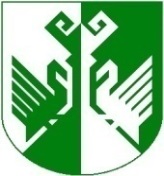 РЕШЕНИЕСОБРАНИЯ ДЕПУТАТОВСЕРНУРСКОГО МУНИЦИПАЛЬНОГО РАЙОНА РЕСПУБЛИКИ МАРИЙ ЭЛXXIII сессияVII созываот 16 февраля 2022 года №269